HSIS DATABASE UPDATE AND SIGNATURE AUTHORIZATION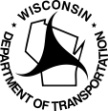 Wisconsin Department of Transportation (WisDOT)DT2085        12/2015HSIS DATABASE UPDATE AND SIGNATURE AUTHORIZATIONWisconsin Department of Transportation (WisDOT)DT2085        12/2015HSIS DATABASE UPDATE AND SIGNATURE AUTHORIZATIONWisconsin Department of Transportation (WisDOT)DT2085        12/2015HSIS DATABASE UPDATE AND SIGNATURE AUTHORIZATIONWisconsin Department of Transportation (WisDOT)DT2085        12/2015HSIS DATABASE UPDATE AND SIGNATURE AUTHORIZATIONWisconsin Department of Transportation (WisDOT)DT2085        12/2015HSIS DATABASE UPDATE AND SIGNATURE AUTHORIZATIONWisconsin Department of Transportation (WisDOT)DT2085        12/2015HSIS DATABASE UPDATE AND SIGNATURE AUTHORIZATIONWisconsin Department of Transportation (WisDOT)DT2085        12/2015NAME - LAST, FIRST, MIDDLE INITIALNAME - LAST, FIRST, MIDDLE INITIALNAME - LAST, FIRST, MIDDLE INITIALNAME - LAST, FIRST, MIDDLE INITIALDATEDATEDATENAME - LAST, FIRST, MIDDLE INITIALNAME - LAST, FIRST, MIDDLE INITIALNAME - LAST, FIRST, MIDDLE INITIALNAME - LAST, FIRST, MIDDLE INITIALDATEDATEDATEWAMS ID (HSIS LOGIN ID)WAMS ID (HSIS LOGIN ID)COMPANY/AGENCY NAMECOMPANY/AGENCY NAMEINSPECTION TEAM LEAD IDINSPECTION TEAM LEAD IDINSPECTION TEAM LEAD IDWAMS ID (HSIS LOGIN ID)WAMS ID (HSIS LOGIN ID)COMPANY/AGENCY NAMECOMPANY/AGENCY NAMEINSPECTION TEAM LEAD IDINSPECTION TEAM LEAD IDINSPECTION TEAM LEAD IDUPDATE AUTHORIZATION TYPE(S) - CHECK ALL THAT APPLY AND LIST SPECIFIC NAMES (I.E. BROWN COUNTY)UPDATE AUTHORIZATION TYPE(S) - CHECK ALL THAT APPLY AND LIST SPECIFIC NAMES (I.E. BROWN COUNTY)UPDATE AUTHORIZATION TYPE(S) - CHECK ALL THAT APPLY AND LIST SPECIFIC NAMES (I.E. BROWN COUNTY)UPDATE AUTHORIZATION TYPE(S) - CHECK ALL THAT APPLY AND LIST SPECIFIC NAMES (I.E. BROWN COUNTY)UPDATE AUTHORIZATION TYPE(S) - CHECK ALL THAT APPLY AND LIST SPECIFIC NAMES (I.E. BROWN COUNTY)UPDATE AUTHORIZATION TYPE(S) - CHECK ALL THAT APPLY AND LIST SPECIFIC NAMES (I.E. BROWN COUNTY)UPDATE AUTHORIZATION TYPE(S) - CHECK ALL THAT APPLY AND LIST SPECIFIC NAMES (I.E. BROWN COUNTY) REGION COUNTY MUNICIPALITY*By signing this document, you agree the above WAMS ID can electronically sign structural inspections (Bridge and/or Ancillary) for the above Inspection Team Lead ID.  *By signing this document, you agree the above WAMS ID can electronically sign structural inspections (Bridge and/or Ancillary) for the above Inspection Team Lead ID.  *By signing this document, you agree the above WAMS ID can electronically sign structural inspections (Bridge and/or Ancillary) for the above Inspection Team Lead ID.  *By signing this document, you agree the above WAMS ID can electronically sign structural inspections (Bridge and/or Ancillary) for the above Inspection Team Lead ID.  *By signing this document, you agree the above WAMS ID can electronically sign structural inspections (Bridge and/or Ancillary) for the above Inspection Team Lead ID.  *By signing this document, you agree the above WAMS ID can electronically sign structural inspections (Bridge and/or Ancillary) for the above Inspection Team Lead ID.  SIGNATURESIGNATUREDATE*By signing this document, you agree the above WAMS ID can electronically sign structural inspections (Bridge and/or Ancillary) for the above Inspection Team Lead ID.  *By signing this document, you agree the above WAMS ID can electronically sign structural inspections (Bridge and/or Ancillary) for the above Inspection Team Lead ID.  *By signing this document, you agree the above WAMS ID can electronically sign structural inspections (Bridge and/or Ancillary) for the above Inspection Team Lead ID.  *By signing this document, you agree the above WAMS ID can electronically sign structural inspections (Bridge and/or Ancillary) for the above Inspection Team Lead ID.  *By signing this document, you agree the above WAMS ID can electronically sign structural inspections (Bridge and/or Ancillary) for the above Inspection Team Lead ID.  *By signing this document, you agree the above WAMS ID can electronically sign structural inspections (Bridge and/or Ancillary) for the above Inspection Team Lead ID.  *By signing this document, you agree the above WAMS ID can electronically sign structural inspections (Bridge and/or Ancillary) for the above Inspection Team Lead ID.  *By signing this document, you agree the above WAMS ID can electronically sign structural inspections (Bridge and/or Ancillary) for the above Inspection Team Lead ID.  *By signing this document, you agree the above WAMS ID can electronically sign structural inspections (Bridge and/or Ancillary) for the above Inspection Team Lead ID.  INSPECTION PROGRAM MANAGER SIGNATUREINSPECTION PROGRAM MANAGER SIGNATUREDATE